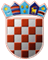            REPUBLIKA HRVATSKA
BJELOVARSKO-BILOGORSKA ŽUPANIJA
                    OPĆINA ROVIŠĆE
                    Općinski načelnikKLASA: 370-03/22-01/2
URBROJ: 2103-14-01-22-2Rovišće, 30. studeni 2022.Temeljem Programa mjera pomoći pri rješavanju stambenog pitanja mladih na području Općine Rovišće za 2022. godinu ("Službeni glasnik Općine Rovišće" broj 7/22) i članka 44. stavak 4. točka 2. Statuta Općine Rovišće („Službeni glasnik Općine Rovišće“ broj 4/19 – pročišćeni tekst, 1/21 i 4/21) općinski načelnik           r a s p i s u j eJAVNI POZIV 
ZA DODJELU POTPORA PRI RJEŠAVANJU STAMBENOG PITANJA MLADIH 
NA PODRUČJU OPĆINE ROVIŠĆE ZA 2022. GODINUI. PREDMET JAVNOG POZIVAPredmet ovog Javnog poziva je dodjela sredstava potpore iz Proračuna Općine Rovišće, potpora pri rješavanju stambenog pitanja mladih na području Općine Rovišće za 2022. godinu za sljedeće aktivnosti:1. Financijska pomoć mladima pri kupnji građevinskog zemljišta ili stambenog objekta radi rješavanja stambenog pitanja na području Općine Rovišće;
2. Financijska pomoć mladima za ulaganje u izgradnju novog stambenog objekta na području Općine Rovišće;
3. Financijska pomoć mladima za adaptaciju stambenog objekta na području Općine Rovišće.II. KORISNICI MJERAMlada osoba u smislu ovog Programa je fizička osoba koja nije navršila 40 godina života prije objave javnog poziva.											Mlada obitelj u smislu ovog Programa je bračna ili izvanbračna zajednica koja rješava svoje stambeno pitanje, a koju čine podnositelj zahtjeva, njegov bračni ili izvanbračni drug i djeca, ako ih imaju, pod uvjetom da barem jedan od bračnih ili izvanbračnih drugova nije navršio 40 godina života prije objave javnog poziva.									Mladom obitelji smatra se i jednoroditeljska obitelj, te samohrani roditelj.			Pojedini izrazi u smislu ovoga Programa imaju sljedeće značenje:				- Samohrani roditelj je roditelj koji sam skrbi za svoje dijete i uzdržava ga.
 	- Jednoroditeljska obitelj je obitelj koju čine dijete, odnosno djeca i jedan roditelj.
 	- Izvanbračna zajednica je životna zajednica neudane žene i neoženjenog muškarca, koja ispunjava uvjete propisane posebnim zakonom kojim se uređuju obiteljski odnosi (traje najmanje 3 godine, a kraće ako je u njoj rođeno zajedničko dijete ili ako je nastavljena sklapanjem braka).	Korisniku nije dopušteno koristiti više mjera iz ovog Javnog poziva.				Korisnicima mjera se mogu isplatiti sredstva ukoliko ne postoji dugovanje po bilo kojoj osnovi prema Općini Rovišće ili Republici Hrvatskoj.								Korisnici mjera po ovom Javnom pozivu mogu imati prebivalište izvan područja Općine Rovišće, pod uvjetom da rješavaju stambeno pitanje na području Općine Rovišće.III. MJERE PROGRAMAMJERA 1. Financijska pomoć mladima pri kupnji građevinskog zemljišta ili stambenog objekta radi rješavanja stambenog pitanja na području Općine Rovišće.Financijska pomoć se može odobriti podnositelju zahtjeva koji kupi građevinsko zemljište ili stambeni objekt (kuća ili stan) na području Općine Rovišće, a kojom po prvi puta rješava svoje stambeno pitanje.										Građevinskim zemljištem u smislu ovog Programa smatrat će se i građevinsko zemljište na kojem se nalazi objekt koji se ne može privesti stambenoj namjeni i namijenjen je rušenju radi izgradnje novog stambenog objekta.								Valjanim prijaviteljem smatra se i podnositelj koji je kupovinom stambenog objekta postao suvlasnikom na kupljenoj nekretnini zajedno sa svojim bračnim drugom, u jednakim suvlasničkim udjelima. Za suvlasnički dio suvlasnik mora priložiti izjavu kojom potvrđuje da je suglasan i upoznat sa podnošenjem prijave za korištenje ove mjere.							Pomoć po ovoj mjeri može ostvariti mlada osoba ili mlada obitelj koja ispunjava sljedeće uvjete:													- da podnositelj zahtjeva i članovi njegove obitelji nisu bili/nisu vlasnici/suvlasnici drugog stambenog objekta primjerenog stanovanju te obitelji na području Republike Hrvatske;
 	- da bar jedan od bračnih ili izvanbračnih drugova ima stalna primanja;
 	- da bračni ili izvanbračni drugovi nemaju dugovanja prema Republici Hrvatskoj i Općini Rovišće;
 	 - da svaki od bračnih ili izvanbračnih drugova koji po prvi put rješava stambeno pitanje stjecanjem prava vlasništva nad stambenim objektom nije isti stekao kupoprodajom od bračnog druga, potomaka i predaka koji čine uspravnu liniju i pobočnu liniju krvnog i tazbinskog srodstva do četvrtog stupnja, te od posvojenika i posvojitelja.									Na jednoroditeljsku obitelj i samohranog roditelja se na odgovarajući način primjenjuju odredbe prethodnog stavka.IZNOS FINANCIJSKE POMOĆIKorisnik može ostvariti pomoć za kupnju građevinskog zemljišta do iznosa 20.000,00 kuna ili za kupnju stambenog objekta do iznosa 30.000,00 kuna na temelju valjano zaključenog kupoprodajnog ugovora, odnosno u postotku kako slijedi:						• Mlada osoba – do iznosa 30% kupoprodajne cijene;						• Mlada obitelj bez djece – do iznosa 40% kupoprodajne cijene;					• Mlada obitelj s jednim djetetom – do iznosa 45% kupoprodajne cijene;				• Mlada obitelj s dvoje djece – do iznosa 50% kupoprodajne cijene;				• Mlada obitelj s troje ili više djece – do iznosa 60% kupoprodajne cijene.			Financijska pomoć će se isplatiti podnositelju u tri jednaka obroka kroz 3 godine počevši od godine u kojoj je odobren zahtjev podnositelja.							Ugovorena kupoprodajna cijena utvrđuje se na temelju kupoprodajnog ugovora sklopljenog nakon 1. siječnja 2022. godine, te potpisanog i ovjerenog kod javnog bilježnika.OBVEZNA DOKUMENTACIJA1. Ispunjen obrazac prijave (Obrazac M-1),							        2. Presliku osobne iskaznice podnositelja i bračnog druga,					        3. Uvjerenje nadležnog Ureda za katastar o ne/posjedovanju nekretnine (prema mjestu prebivališta) za podnositelja i bračnog druga,								        4. Uvjerenje nadležnog općinskog suda da ima/nema u vlasništvu nekretninu (prema mjestu prebivališta) za podnositelja i bračnog druga,							        5. Izjavu suvlasnika kojom potvrđuje da je upoznat i suglasan sa podnošenjem prijave za korištenje ove mjere (ako je primjenjivo) (Obrazac I-2),							        6. Dokaz o tome da se radi o prvoj i jedinoj nekretnini podnositelja zahtjeva i bračnog druga, primjerenoj za stanovanje mlade obitelji (izjava/e ovjerene kod javnog bilježnika) (Obrazac I-1 za podnositelja i ako je primjenjivo Obrazac I-3 za bračnog druga),					        7. Uvjerenje nadležnog suda da protiv podnositelja i bračnog druga nije pokrenut kazneni postupak,  8. Potvrdu o nepostojanju duga prema Općini Rovišće (izdat će ju Jedinstveni upravni odjel kod provjere zahtjeva i priložiti dostavljenoj dokumentaciji),					   	        9. Potvrdu nadležne porezne uprave o prometu nekretnina za podnositelja i bračnog druga,	      10. Potvrdu nadležne porezne uprave o nepostojanju duga prema Republici Hrvatskoj za podnositelja i bračnog druga,										      11. Potvrdu Hrvatskog zavoda za mirovinsko osiguranje kao dokaz da jedan od bračnih ili izvanbračnih drugova ima stalna primanja,							       12. Vjenčani list (ako je primjenjivo),								      13. Rodni list/ovi djeteta/ce (ako je primjenjivo),							       14. Dokaz o postojanju izvanbračne zajednice (ako je primjenjivo),				      15. Presliku ugovora o kupoprodaji građevinskog zemljišta ili stambenog objekta, 		      16. Dokaz o uplati kupoprodajne cijene,								       17. Druga dokumentacija za koju se ukaže potreba dostavljanja.U svakom zahtjevu za pojedinu mjeru navodi se potrebna dokumentacija.
Propisani obrazac zahtjeva mora biti ispisan i potpisan od strane podnositelja zahtjeva.OBVEZE KORISNIKA	Podnositelj zahtjeva kojem je odobrena financijska pomoć za kupnju građevinskog zemljišta na području Općine Rovišće i time postao korisnikom ove mjere, dužan je sebe i članove svoje obitelji prijaviti na adresi kupljenog građevinskog zemljišta u roku 36 mjeseci od zaključenja Ugovora o dodjeli financijske pomoći/subvencije te je korisnik mjere dužan zadržati to prebivalište godinu dana od dana prijave na adresu kupljenog građevinskog zemljišta. U opravdanim slučajevima, rok se može produljiti, o čemu odlučuje općinski načelnik. 								Podnositelj zahtjeva kojem je odobrena financijska pomoć za kupnju stambenog objekta na području Općine Rovišće i time postao korisnikom ove mjere, dužan je sebe i članove svoje obitelji prijaviti na adresi kupljenog stambenog objekta u roku 6 mjeseci od zaključenja Ugovora o dodjeli financijske pomoći/subvencije te je korisnik mjere dužan zadržati to prebivalište sljedećih 5 godina od dana prijave na adresu kupljenog stambenog objekta.						Korisnik je dužan u razdoblju od 5 godina od prijave na adresi kupljene nekretnine (u rokovima ranije navedenim), svake godine u prosincu u razdoblju od 01.12. do 31.12. dostaviti Općini Rovišće potvrdu/uvjerenje o prebivalištu, koje ne smije biti starije od 30 dana, za sebe i članove svoje obitelji da prebivaju na adresi nekretnine čija je kupnja subvencionirana ovim Programom. 			U slučaju da se tijekom razdoblja od 5 godina bračni drugovi razvedu, prestaje obveza za bračnog druga i članove obitelji koji više ne žive na adresi kupljenog objekta, a po dostavi dokumenta kojim dokazuju razvod.											  Korisnik programa koji je vlasnik kupljene nekretnine ili suvlasnik sa svojim bračnim drugom ne smije iz svog vlasništva otuđiti, prodati ili darovati kupljenu nekretninu za čiju kupovinu je primio financijsku pomoć u roku od 10 godina od dana od kada je Korisnik prvi puta prijavio svoje prebivalište i prebivalište članova svoje obitelji na adresi nekretnine za čiju kupovinu je primio financijsku pomoć.	Općina Rovišće će u zemljišnim knjigama izvršiti zabilježbu zabrane otuđenja nekretnine za koju je korisnik primio financijsku pomoć s rokom od 5 godina od dana kada je Korisnik prvi puta prijavio svoje prebivalište i prebivalište članova svoje obitelji na adresi nekretnine za čiju kupovinu je primio financijsku pomoć.                                          							 Korisnik ove mjere dužan je prilikom potpisivanja Ugovora za dodjelu financijske pomoći/subvencije dostaviti instrument osiguranja u obliku ovjerene bjanko zadužnice na iznos koji pokriva iznos odobrene financijske pomoći uvećan za eventualne troškove prisilne naplate, u korist Općine Rovišće.Instrument osiguranja se aktivira u slučaju:							- da podnositelj zahtjeva odnosno korisnik mjere ne prijavi svoje prebivalište i prebivalište   članova svoje obitelji u propisanim rokovima,								- ne izvršava ili ne izvrši obveze iz Ugovora za dodjelu financijske pomoći,			- ukoliko korisnik ne zadrži prebivalište u roku određenom ovim Programom i			- ukoliko podnositelj postupa protivno ovom Javnom pozivu.				Neiskorištena bjanko zadužnica dostavljena kao instrument osiguranja ove mjere, vraća se po proteku 5 godina od dana od kada je Korisnik prvi puta prijavio svoje prebivalište i prebivalište članova svoje obitelji na adresi nekretnine za čiju kupovinu je primio financijsku pomoć/subvenciju i pod uvjetom urednog ispunjenja svih obveza iz Ugovora i ovog Programa.					Prije odobravanja korištenja sredstava u okviru ove mjere, Općina Rovišće zadržava pravo provjere i uvida na terenu, po ovlaštenoj osobi, svih kriterija o kojima ovisi odobravanje financijske pomoći.MJERA 2. Financijska pomoć mladima za ulaganje u izgradnju novog stambenog objekta na području Općine RovišćeFinancijska pomoć može se odobriti podnositelju zahtjeva za gradnju stambenog objekta na području Općine Rovišće.										Na izgradnju novog stambenog objekta u smislu ovog Javnog poziva primjenjuju se važeći propisi koji vrijede za gradnju, te je sukladno tim propisima nužno ishoditi građevinsku dozvolu i priložiti je zahtjevu.										Pomoć po ovoj mjeri može ostvariti mlada osoba ili mlada obitelj koja ispunjava sljedeće uvjete:													  - da podnositelj zahtjeva i članovi njegove obitelji nisu bili/nisu vlasnici/suvlasnici drugog stambenog objekta primjerenog stanovanju te obitelji na području Republike Hrvatske;			  - da bar jedan od bračnih ili izvanbračnih drugova ima stalna primanja;				  - da bračni ili izvanbračni drugovi nemaju dugovanja prema Republici Hrvatskoj i Općini Rovišće.												Na jednoroditeljsku obitelj i samohranog roditelja se na odgovarajući način primjenjuju odredbe prethodnog stavka.									Podnositelj zahtjeva koji gradi ili je izgradio stambeni objekt tijekom 2022. godine na području Općine Rovišće, može ostvariti financijsku pomoć za izradu projektno-tehničke dokumentacije za izgradnju stambenog objekta te za trošak ugrađenih materijala i izvršenih radova na izgradnji.		Valjanim prijaviteljem smatra se i podnositelj koji je izgradnjom stambenog objekta postao suvlasnikom na novoizgrađenoj nekretnini zajedno sa svojim bračnim drugom, u jednakim suvlasničkim udjelima. 											Za suvlasnički dio suvlasnik mora priložiti izjavu kojom potvrđuje da je suglasan i upoznat sa podnošenjem prijave za korištenje ove mjere.								Prije odobravanja korištenja sredstava u okviru ove mjere, Općina Rovišće zadržava pravo provjere i uvida na terenu, po ovlaštenoj osobi, svih kriterija o kojima ovisi odobravanje financijske pomoći.	IZNOS FINANCIJSKE POMOĆI	Podnositelj zahtjeva može ostvariti pomoć po ovoj mjeri do iznosa 30.000,00 kuna na temelju prijave početka građenja ili pravomoćne građevinske dozvole, odnosno u postotku kako slijedi:		• Mlada osoba – do iznosa 30% utrošenih sredstava;						• Mlada obitelj bez djece – do iznosa 40% utrošenih sredstava;					• Mlada obitelj s jednim djetetom – do iznosa 45% utrošenih sredstava;				• Mlada obitelj s dvoje djece – do iznosa 50% utrošenih sredstava;				• Mlada obitelj s troje ili više djece – do iznosa 60% utrošenih sredstava.		Financijska pomoć će se isplatiti podnositelju u tri jednaka obroka kroz 3 godine počevši od godine u kojoj je odobren zahtjev podnositelja.							Korisnik je dužan dostaviti presliku računa za izradu projektno-tehničke dokumentacije za izgradnju stambenog objekta te za trošak ugrađenih materijala i izvršenih radova na izgradnji i dokaz da su računi plaćeni za svaku godinu isplate potpore.OBVEZNA DOKUMENTACIJA1. Ispunjen obrazac prijave (Obrazac M-2),							2. Presliku osobne iskaznice podnositelja i bračnog druga,					3. Uvjerenje nadležnog Ureda za katastar o ne/posjedovanju nekretnine (prema mjestu prebivališta) za podnositelja i bračnog druga,								4. Uvjerenje nadležnog općin skog suda da ima/nema u vlasništvu nekretninu (prema mjestu prebivališta) za podnositelja i bračnog druga,								5. Izjavu suvlasnika kojom potvrđuje da je upoznat i suglasan sa podnošenjem prijave za korištenje ove mjere (ako je primjenjivo) (Obrazac I-2),							6. Dokaz o tome da se radi o prvoj i jedinoj nekretnini podnositelja zahtjeva i bračnog druga obitelji te da podnositel zahtjeva i bračni drug nije rpodao ili na neki drugi način otuđio nekretninu u vlasništvu ili suvlasništvu na području RH (izjava ovjerena kod javnog bilježnika) (Obrazac I-1 za podnositelja i ako je primjenjivo Obrazac I-3 za bračnog druga),						7. Uvjerenje nadležnog suda da protiv podnositelja i bračnog druga nije pokrenut kazneni postupak,												8. Izjavu o nepostojanju duga prema Općini Rovišće (izdat će ju Jedinstveni upravni odjel kod provjere zahtjeva i priložiti dostavljenoj dokumentaciji),						         9. Potvrdu nadležne porezne uprave o prometu nekretnina za podnositelja i bračnog druga,		10. Potvrdu nadležne porezne uprave o nepostojanju duga prema Republici Hrvatskoj za podnositelja i bračnog druga.										11. Potvrdu Hrvatskog zavoda za mirovinsko osiguranje kao dokaz da jedan od bračnih ili izvanbračnih drugova ima stalna primanja,								12. Vjenčani list (ako je primjenjivo),								13. Rodni list/ovi djeteta/ce (ako je primjenjivo),							14. Dokaz o postojanju izvanbračne zajednice (ako je primjenjivo),				15. Presliku građevinske dozvole, 								16. Presliku prijave početka građenja (ako je primjenjivo),					17. Presliku računa za izradu projektno-tehničke dokumentacije za izgradnju stambenog objekta te za trošak ugrađenih materijala i izvršenih radova na izgradnji.					18. Dokaz da su računi plaćeni i 		          						19. Drugu dokumentaciju za koju se ukaže prilika da se dostavi.		U svakom zahtjevu za pojedinu mjeru navodi se potrebna dokumentacija.			Propisani obrazac zahtjeva mora biti ispisan i potpisan od strane podnositelja zahtjeva.OBVEZE KORISNIKAPodnositelj zahtjeva, kojem je odobrena financijska pomoć za izgradnju stambenog objekta na području Općine Rovišće i time postao Korisnikom ove mjere, dužan je sebe i članove svoje obitelji prijaviti na adresi novoizgrađenog stambenog objekta u roku 36 mjeseci od zaključenja Ugovora o dodjeli financijske pomoći/subvencije, te zadržati to prebivalište 5 godina na adresi novoizgrađenog stambenog objekta. U opravdanim slučajevima, rok se može produljiti o čemu odlučuje općinski načelnik. 											Podnositelj zahtjeva odnosno Korisnik ovog Programa dužan je Općini Rovišće, po učinjenom, dostaviti tražene potvrde/uvjerenja o prebivalištu za sebe i članove svoje obitelji.		Korisnik je dužan u razdoblju od 5 godina od prijave na adresi novo izgrađene nekretnine, svake godine u prosincu, u razdoblju od 01.12. do 31.12., dostaviti Općini Rovišće potvrdu/uvjerenje o prebivalištu, koje ne smije biti starije od 30 dana, za sebe i članove svoje obitelji da prebivaju na adresi nekretnine čija je gradnja sufinancirana ovim Programom.						U slučaju da se tijekom razdoblja od 5 godina bračni drugovi razvedu, prestaje obveza za bračnog druga i članove obitelji koji više ne žive na adresi novoizgrađenog objekta, a po dostavi dokumenta kojim dokazuju razvod.								Ukoliko je nekretnina suvlasništvo korisnika mjere i njegovog bračnog druga, potvrdu/uvjerenje o prebivalištu potrebno je dostaviti pod istim uvjetima.						Korisnik ove mjere dužan je u korist Općine Rovišće prilikom potpisivanja Ugovora za dodjelu financijske pomoći/subvencije dostaviti instrument osiguranja u obliku ovjerene bjanko zadužnice na iznos koji pokriva iznos odobrene financijske pomoći koji iznos je uvećan za eventualne troškove prisilne naplate.Instrument osiguranja se aktivira u slučaju:							- da podnositelj zahtjeva odnosno korisnik mjere ne prijavi svoje prebivalište i prebivalište članova svoje obitelji u propisanim rokovima,								- da podnositelj zahtjeva odnosno korisnik mjere ne izvršava ili ne izvrši obveze iz Ugovora za dodjelu financijske pomoći, 										- da korisnik ne zadrži prebivalište u roku određenom ovim Programom, 			- da podnositelj postupa protivno ovom Javnom pozivu. 					Neiskorištena bjanko zadužnica dostavljena kao instrument osiguranja za ovu mjeru vraća se po proteku 5 godina od dana od kada je Korisnik prvi puta prijavio svoje prebivalište i prebivalište članova svoje obitelji na adresi nekretnine za čiju izgradnju je primio financijsku pomoć/subvenciju i pod uvjetom urednog ispunjenja svih obveza iz Ugovora i ovog Programa.			Korisnik programa koji je vlasnik izgrađene nekretnine, ili suvlasnik sa svojim bračnim drugom, ne smije iz svog vlasništva otuđiti, prodati ili darovati izgrađenu nekretninu, za čiju izgradnju je primio financijsku pomoć, u roku od 5 godina od dana kada je Korisnik prvi puta prijavio svoje prebivalište i prebivalište članova svoje obitelji na adresi nekretnine za čiju izgradnju je primio financijsku pomoć.	Općina Rovišće će u zemljišnim knjigama izvršiti zabilježbu zabrane otuđenja nekretnine za koju je korisnik primio financijsku pomoć s rokom od 5 godina od dana kada je Korisnik prvi puta prijavio svoje prebivalište i prebivalište članova svoje obitelji na adresi nekretnine za čiju kupovinu je primio financijsku pomoć.MJERA 3. Financijska pomoć mladima za adaptaciju stambenog objekta na području Općine RovišćeFinancijska pomoć se može odobriti podnositelju zahtjeva koji adaptira stambeni objekt u kojem živi ili će živjeti sa svojom obitelji na području Općine Rovišće.				Pomoć po ovoj mjeri može ostvariti mlada osoba ili mlada obitelj koja ispunjava slijedeće uvjete:													• da je podnositelj zahtjeva i njegov bračni/izvanbračni drug vlasnik/suvlasnik stambenog objekta za čiju adaptaciju traže pomoć;									• da je stambeni objekt za čiju adaptaciju traži pomoć zakonit (legalni) sukladno Zakonu o gradnji;													• da podnositelj zahtjeva i članovi njegove obitelji nisu vlasnici/suvlasnici drugog stambenog objekta primjerenog stanovanju te obitelji na području Republike Hrvatske;				• da bar jedan od bračnih drugova ili izvanbračnih drugova ima stalna primanja;			• da bračni ili izvanbračni drugovi nemaju dugovanja prema Republici Hrvatskoj i Općini Rovišće.												Na jednoroditeljsku obitelj i samohranog roditelja se na odgovarajući način primjenjuju odredbe prethodnog stavka.									Valjanim prijaviteljem smatra se i podnositelj koji je suvlasnik na adaptiranoj nekretnine zajedno sa svojim bračnim drugom, u jednakim suvlasničkim udjelima. 					Za suvlasnički dio suvlasnik mora priložiti izjavu kojom potvrđuje da je suglasan i upoznat sa podnošenjem prijave za korištenje ove mjere.								Prije odobravanja korištenja sredstava u okviru ove mjere, Općina Rovišće zadržava pravo provjere i uvida na terenu, po ovlaštenoj osobi, svih kriterija o kojima ovisi odobravanje financijske pomoći.IZNOS FINANCIJSKE POMOĆIPodnositelj zahtjeva može ostvariti pomoć za adaptaciju stambenog objekta do iznosa 10.000,00 kuna na temelju vjerodostojne dokumentacije u postotku kako slijedi:				• Mlada osoba – do iznosa 30% troškova adaptacije;						• Mlada obitelj bez djece – do iznosa 40% troškova adaptacije;					• Mlada obitelj s jednim djetetom – do iznosa 45% troškova adaptacije;				• Mlada obitelj s dvoje djece – do iznosa 50% troškova adaptacije;				• Mlada obitelj s troje ili više djece – do iznosa 60% troškova adaptacije.			Financijska pomoć će se isplatiti podnositelju nakon dostave vjerodostojne dokumentacije što podrazumijeva dostavu računa o izvršenim radovima i uslugama, nabavljenoj i postavljenoj robi te dokaz o plaćanju navedenih računa. Račun mora glasiti na korisnika ili članove njegove obitelji.		Odobrena financijska pomoć može se isplatiti u najviše tri obroka u roku od godine dana od potpisa ugovora i može se odnositi na troškove koji su nastali u godini u kojoj je podnesen zahtjev i troškove koji su nastali za vrijeme trajanja ugovora.							Kroz ovaj Program neće se financirati troškovi za koje je korisnik ostvario javna sredstva iz drugih izvora financiranja.									Prihvatljivi troškovi adaptacije su:								- krovopokrivački radovi,									- zidarski radovi – žbukanje i izrada glazure, gradnja pregradnih zidova i spuštenih stropova,	- soboslikarski radovi – struganje, gletanje i bojanje zidova,			 		- keramičarski radovi – postavljanje keramičkih pločica,						- ugradnja sanitarnih elemenata									- parketarski i podopolagački radovi – postavljanje parketa, laminata ili drugog drvenog poda,	- elektroinstalaterski radovi									- vodoinstalaterski radovi,									- stolarski radovi - ugradnja vanjske i unutarnje stolarije						- ugradnja centralnog grijanja.OBVEZNA DOKUMENTACIJA	1. Ispunjen obrazac prijave (Obrazac M-3),							2. Presliku osobne iskaznice podnositelja i bračnog druga,	
	3. Dokaz o legalnosti objekta,									4. Uvjerenje nadležnog Ureda za katastar o ne/posjedovanju nekretnine (prema mjestu prebivališta),												5. Izjavu suvlasnika kojom potvrđuje da je upoznat i suglasan sa podnošenjem prijave za korištenje ove mjere (ako je primjenjivo) (Obrazac I-2),							6. Dokaz o tome da se radi o prvoj i jedinoj nekretnini podnositelja zahtjeva i bračnog druga obitelji te da podnositelj zahtjeva i bračni drug nije prodao ili na neki drugi način otuđio nekretninu u vlasništvu ili suvlasništvu na području RH (izjava ovjerena kod javnog bilježnika) (Obrazac I-1 za podnositelja i ako je primjenjivo Obrazac I-3 za bračnog druga),						7. Uvjerenje nadležnog suda da protiv podnositelja i bračnog druga nije pokrenut kazneni postupak,												8. Izjavu o nepostojanju duga prema Općini Rovišće (izdat će ju Jedinstveni upravni odjel kod provjere zahtjeva i priložiti dostavljenoj dokumentaciji),							9. Potvrdu nadležne porezne uprave o prometu nekretnina za podnositelja i bračnog druga,	10. Potvrdu nadležne porezne uprave o nepostojanju duga prema Republici Hrvatskoj za podnositelja i bračnog druga.										11. Potvrdu Hrvatskog zavoda za mirovinsko osiguranje kao dokaz da jedan od bračnih ili izvanbračnih drugova ima stalna primanja,								12. Vjenčani list (ako je primjenjivo),								13. Rodni list/ovi djeteta/ce (ako je primjenjivo),							14. Dokaz o postojanju izvanbračne zajednice (ako je primjenjivo),				15. Drugu dokumentaciju za koju se ukaže prilika da se dostavi.		U svakom zahtjevu za pojedinu mjeru navodi se potrebna dokumentacija.			Propisani obrazac zahtjeva mora biti ispisan i potpisan od strane podnositelja zahtjeva.OBVEZE KORISNIKAPodnositelj zahtjeva kojem je odobrena financijska pomoć za adaptaciju stambenog objekta na području Općine Rovišće i time postao korisnikom ove mjere, dužan je sebe i članove svoje obitelji prijaviti na adresi adaptiranog stambenog objekta u roku 9 mjeseci od zaključenja Ugovora o dodjeli financijske pomoći te je korisnik mjere dužan zadržati to prebivalište sljedeće 3 godine od dana prijave na adresu adaptiranog stambenog objekta. Ako je korisnik imao prebivalište na adresi adaptiranog objekta u trenutku sklapanja ugovora, onda je korisnik i članovi njegove obitelji dužan zadržati to prebivalište sljedeće 3 godine od dana isplate zadnjeg obroka financijske pomoći.			Podnositelj zahtjeva, odnosno korisnik ovog Programa dužan je, po učinjenom, dostaviti tražene potvrde/uvjerenja o prebivalištu za sebe i članove svoje obitelji u Općinu Rovišće. 		Korisnik je dužan na kraju razdoblja iz prvog stavka ovog članka u razdoblju od 01.12. do 31.12. dostaviti Općini Rovišće potvrdu/uvjerenje o prebivalištu, koje ne smije biti starije od 30 dana, da on i članovi njegove obitelji prebivaju na adresi nekretnine čija je adaptacija financirana ovim Programom.												U slučaju da se tijekom razdoblja iz ovog stavka bračni drugovi razvedu, prestaje obveza za bračnog druga i članove obitelji koji više ne žive na adresi adaptiranog objekta, a po dostavi dokumenta kojim dokazuju razvod.								Korisnik ove mjere dužan je prilikom potpisivanja Ugovora za dodjelu financijske pomoći dostaviti instrument osiguranja u obliku ovjerene bjanko zadužnice na iznos koji pokriva iznos odobrene financijske pomoći uvećan za eventualne troškove prisilne naplate, u korist Općine Rovišće.	Instrument osiguranja se aktivira u slučaju:							- da podnositelj zahtjeva odnosno korisnik mjere ne prijavi svoje prebivalište i prebivalište članova svoje obitelji u propisanim rokovima,								-  ne izvršava ili ne izvrši obveze iz Ugovora za dodjelu financijske pomoći,			- ako korisnik ne zadrži prebivalište u roku određenom ovim Programom,			- ako podnositelj postupa protivno smislu Javnog poziva koji će se raspisati po ovom Programu.											Neiskorištena bjanko zadužnica dostavljena kao instrument osiguranja ove mjere, vraća se po proteku 3 godine od dana kada je Korisnik prvi puta prijavio svoje prebivalište i prebivalište članova svoje obitelji na adresi nekretnine za čiju kupovinu je primio financijsku pomoći i pod uvjetom urednog ispunjenja svih obveza iz Ugovora i ovog Programa.						Korisnik programa koji je vlasnik adaptirane nekretnine ili suvlasnik sa svojim bračnim drugom ne smije iz svog vlasništva otuđiti, prodati ili darovati adaptiranu nekretninu za čiju adaptaciju je primio financijsku pomoć u roku od 3 godine od dana zadnje isplate financijske pomoći ili od dana kad je Korisnik prvi puta prijavio svoje prebivalište i prebivalište članova svoje obitelji na adresi adaptirane nekretnine, ovisno što je kasnije nastupilo.IV. ROKOVI ZA PODONOŠENJE ZAHTJEVA I DODJELU POTPOREPrijava na javni poziv podnosi se Jedinstvenom upravnom odjelu Općine Rovišće u elektroničkom obliku na propisanom obrascu prijave. Obrasci prijave i izjave mogu se preuzeti na internetskim stranicama Općine Rovišće: www.opcina-rovisce.hr 					Javni poziv otvoren je od 30. studenog do 15. prosinca 2022. godine.			Prijava s potrebnom dokumentacijom dostavlja se putem elektroničke pošte na e-mail adresu: mladi@opcina-rovisce.hrV. POSTUPAK DODJELE POTPOREPotpore po ovom Javnom pozivu dodjeljuju se sukladno kriterijima i postupku propisanom u Programu i ovom Javnom pozivu.								Prijave pristigle po ovom Javnom pozivu obrađivat će se redoslijedom zaprimanja, a sve do utroška predviđenih sredstava po pojedinoj mjeri.							Za potrebe pregleda i analize pristiglih prijava, općinski načelnik Općine Rovišće (u daljnjem tekstu: općinski načelnik) imenovat će Povjerenstvo za dodjelu po mjerama za pomoć pri rješavanju stambenog pitanja mladih na području Općine Rovišće.							Povjerenstvo će utvrditi konačnu listu prihvatljivih prijava i dostaviti općinskom načelniku.	Općinski načelnik će na temelju konačne liste donijeti Odluku o dodjeli pomoći koja će biti objavljena na službenoj stranici Općine Rovišće i na oglasnoj ploči Općine Rovišće.		Prijavitelji mogu izvršiti uvid u odluku o dodjeli pomoći u roku od 8 dana od dana objave odluke.												Prijavitelji imaju pravo prigovora koji se može izjaviti u roku od 8 dana od dana objave odluke o dodjeli potpora.										Prigovor se izjavljuje općinskom načelniku koji donosi odluku o prigovoru u roku od 10 dana od isteka roka za dostavu prigovora. Odluka općinskog načelnika je konačna.			Prigovor ne odgađa izvršenje odluke o dodjeli potpore i daljnju provedu postupka dodjele.	Postupak dodjele potpore je akt poslovanja i ne vodi se kao upravni postupak te se na postupak prigovora ne primjenjuju odredbe o žalbi kao pravnom lijeku u upravnom postupku.	Općinski načelnik će sklopiti Ugovor o dodjeli financijske pomoći s korisnicima koji su ostvarili pravo na pomoć sukladno ovoj Odluci. Ugovorom će se regulirati međusobna prava i obveze.VI. ZAVRŠNE ODREDBESvi obrasci su dostupni na službenoj stranici Općine Rovišće: www.opcina-rovisce.hr		Za sve dodatne informacije uz predmetni natječaj mogu se dobiti na e-mail adresi:  mladi@opcina-rovisce.hr  ili putem telefona 043/878-079.						U slučaju nepotpune prijave, Jedinstveni upravni odjel upućuje pisani poziv za dopunu.	Podnositelj prijave je dužan dopuniti prijavu u roku 3 dana od dana primitka pisanog poziva za dopunu. Ukoliko u navedenom roku nije dostavljena tražena dokumentacija prijava će se smatrati nepotpunom. 											Podnositelji prijava, onih što su nepotpune i nepravovremene, onih što ne ispunjavaju uvjete i onih što nisu podnesene na propisani način, bit će pisano obaviješteni o neuvrštavanju na prijedlog Liste korisnika o dodjeli potpora za mlade u Općini Rovišće.					Korisnik financijske pomoći odnosno podnositelj zahtjeva podložan je nadzoru Općine Rovišće u cilju dodatne provjere istinitosti podataka i usklađenosti zahtjeva i stanja na terenu. Ukoliko je korisnik financijske pomoći odnosno podnositelj zahtjeva priložio neistinitu dokumentaciju ili prijavljeno stanje u zahtjevu i dokumentaciji ne odgovara njegovom stvarnom stanju na terenu, od korisnika financijske pomoći će se zatražiti povrat dobivenih sredstava u proračun Općine Rovišće.OPĆINSKI NAČELNIK									OPĆINSKI NAČELNIK								   Slavko Prišćan, v.r.